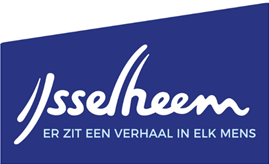 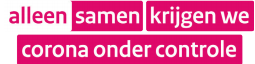 Wat kan en mag wanneer?D